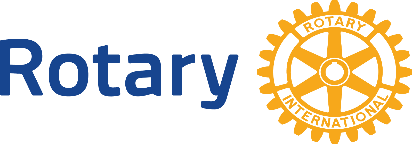 Little Tokyo Rotary FoundationToshio and Toshiko Handa Youth ScholarshipInformationApplication Deadline: Friday, May 31, 2019
	All materials must be submitted via e-mail to rotary.handa.scholarship@gmail.com by 11:59 pm on Friday, May 31, 2019.  It is your responsibility to make sure your application is complete and that it is accepted.  You may send an e-mail to the above e-mail address or call Mrs. Makiko Nakasone at (818)523-2866 to confirm the receipt of your application. If you are unable to submit all the materials via e-mail, please contact us.Eligibility:Applicants must satisfy below criteria. Applicants have overcome adversity such as physical or psychological challenges, serious sickness and loss of parent(s).Applicants must be 16-24 years old.Despite the adversity, applicants are making significant accomplishments or contribution in one of the following four areas:AcademicsSportsCulture (music, art, dance, calligraphy, etc.)Volunteer serviceApplicants must reside in the L.A. area.Rotary family members are not eligible.Application Instructions:Complete the Application Form.Submit a “Personal Essay,” describing what hardship(s) or adversity you have overcome and what achievements you have made in one of the four areas mentioned above.  Please also include how this scholarship may make a difference to you.  The essay should be more than one page long. For those of you who are applying under 1) Academic Achievements, please submit your Academic Transcripts and one Academic Recommendation Letter.Submit at least one Employer/Supervisor/Coach Recommendation Letter for those who are applying under the other three areas of accomplishments: sports, culture and volunteer service.Interview: Only qualified applicants with completed files will be considered for a personal interview. If you are selected, we will contact you by phone or e-mail in early June. All applicants will be notified of their status by e-mail. Scholarship winners will be selected from the interview group.Scholarship: Successful applicant(s) will receive a $1,000 scholarship each by the end of June 2019.